FEUILLE DE ROUTE  -  MAT 3051INTERVALLE MAT 3051LIEN SUPER PERTINENT POUR DES VIDÉOS EN LIEN AVEC VOTRE MANUEL :https://sites.google.com/cssmi.qc.ca/matfbd/3051-intervalle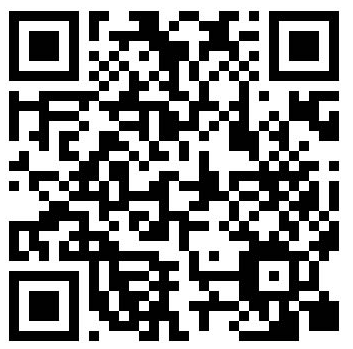 CHAPITRE 1 – RELATIONS ET FONCTIONSCHAPITRE 1 – RELATIONS ET FONCTIONSCHAPITRE 1 – RELATIONS ET FONCTIONSCHAPITRE 1 – RELATIONS ET FONCTIONSCHAPITRE 1 – RELATIONS ET FONCTIONSNotionsThéorieThéorie-Vidéos-Exercices en ligne Source : Allo ProfExercicesFait!RAPPEL 1RAPPEL 1RAPPEL 1RAPPEL 1RAPPEL 1Expressions algébriques et équationsp.7Expressions algébrique :http://www.alloprof.qc.ca/BV/pages/m1068.aspxMonômes, polynômes et degréshttp://www.alloprof.qc.ca/bv/pages/m1069.aspxp. 8-9, #1 à 6Valeur d’une expression algébriquep.10http://www.alloprof.qc.ca/bv/pages/m1068.aspx#calculp.10, # 7 et 8Addition et soustraction d’expressions algébriquesp.11Addition http://www.alloprof.qc.ca/BV/pages/m1072.aspxSoustractionhttp://www.alloprof.qc.ca/bv/pages/m1073.aspxp.11, #9Multiplication et division d’expressions algébriquesp.12Multiplicationhttp://www.alloprof.qc.ca/bv/pages/m1074.aspxDivisionhttp://www.alloprof.qc.ca/bv/pages/m1076.aspxp.12 à 14, # 10 à 19Équation - résolutionp.15Résolutionhttp://www.alloprof.qc.ca/bv/pages/m1452.aspxp.15-16, # 20 à 221.1 Relation, fonction et réciproque1.1 Relation, fonction et réciproque1.1 Relation, fonction et réciproque1.1 Relation, fonction et réciproque1.1 Relation, fonction et réciproque1.1.1 Variables et modes de représentation1.1.1 Variables et modes de représentation1.1.1 Variables et modes de représentation1.1.1 Variables et modes de représentation1.1.1 Variables et modes de représentationRelation, variable indépendante et dépendante.p.17-18Variable indépendante et dépendante :http://www.alloprof.qc.ca/bv/pages/vm1108.aspxp.17 à 20, # 1 à 5Passage d’une table de valeur à un graphique et vice-versap.20 à 22Tracer un graphique :http://www.alloprof.qc.ca/bv/pages/m1122.aspxp.22 à 25, # 6 à121.1.2 Fonction et réciproque1.1.2 Fonction et réciproque1.1.2 Fonction et réciproque1.1.2 Fonction et réciproque1.1.2 Fonction et réciproqueDomaine et codomaine (image)p.26http://www.alloprof.qc.ca/bv/pages/m1121.aspxAttention : image est synonyme de codomaine!p.26 à 27, # 1 à 3Réciproquep.28http://www.alloprof.qc.ca/bv/pages/m1110.aspxp.29 à 32, # 4 à 111.1.3 Propriétés d’une fonctionp.33http://www.alloprof.qc.ca/bv/pages/m1107.aspxp.34 à 36, # 1 à 9Si vous comprenez bien, passez directement  à la section 1,2.  Pour plus de pratique, faites la Consolidation 1.1 (p. 37 à 42)Si vous comprenez bien, passez directement  à la section 1,2.  Pour plus de pratique, faites la Consolidation 1.1 (p. 37 à 42)Si vous comprenez bien, passez directement  à la section 1,2.  Pour plus de pratique, faites la Consolidation 1.1 (p. 37 à 42)Si vous comprenez bien, passez directement  à la section 1,2.  Pour plus de pratique, faites la Consolidation 1.1 (p. 37 à 42)1.2 Fonction CONSTANTE (polynomiale de degré 0)1.2 Fonction CONSTANTE (polynomiale de degré 0)1.2 Fonction CONSTANTE (polynomiale de degré 0)1.2 Fonction CONSTANTE (polynomiale de degré 0)1.2 Fonction CONSTANTE (polynomiale de degré 0)1.2.1 Description, recherche de la règle et représentationp.43-44http://www.alloprof.qc.ca/bv/pages/m1120.aspxp. 44 à 46, #1 à 81.2.1 Propriétésp.47p.48 à 50, # 1à 7Si vous comprenez bien,  passez directement  à la section 1,3.  Pour plus de pratique, faites la Consolidation 1.2 (p. 51 à 53)Si vous comprenez bien,  passez directement  à la section 1,3.  Pour plus de pratique, faites la Consolidation 1.2 (p. 51 à 53)Si vous comprenez bien,  passez directement  à la section 1,3.  Pour plus de pratique, faites la Consolidation 1.2 (p. 51 à 53)Si vous comprenez bien,  passez directement  à la section 1,3.  Pour plus de pratique, faites la Consolidation 1.2 (p. 51 à 53)1.3 Fonctions LINÉAIRES et AFFINES (polynomiale de degré 1)1.3 Fonctions LINÉAIRES et AFFINES (polynomiale de degré 1)1.3 Fonctions LINÉAIRES et AFFINES (polynomiale de degré 1)1.3 Fonctions LINÉAIRES et AFFINES (polynomiale de degré 1)1.3 Fonctions LINÉAIRES et AFFINES (polynomiale de degré 1)1.3.1 Description et représentation1.3.1 Description et représentation1.3.1 Description et représentation1.3.1 Description et représentation1.3.1 Description et représentationRègle et taux de variationp.54http://www.alloprof.qc.ca/bv/pages/m1120.aspxp.54-55, # 1-2Fonctions linéaire et affinep.55-56http://www.alloprof.qc.ca/bv/pages/m1120.aspxp.57, # 3 à 5Modification des paramètres a et b et effets sur le graphiquep.58http://www.alloprof.qc.ca/bv/pages/m1123.aspxp.58 à 60, # 6 à 141.3.2 Propriétésp.61http://www.alloprof.qc.ca/bv/pages/m1107.aspxp.62 à 65, # 1 à 121.3.3 Recherche de la règlep.66 à 67http://www.alloprof.qc.ca/BV/Pages/m1433.aspxp.67 à 71, # 1 à 11Si vous comprenez bien, passez directement  à la section 1,4.  Pour plus de pratique, faites la Consolidation 1.3 (p.72 à 76)Si vous comprenez bien, passez directement  à la section 1,4.  Pour plus de pratique, faites la Consolidation 1.3 (p.72 à 76)Si vous comprenez bien, passez directement  à la section 1,4.  Pour plus de pratique, faites la Consolidation 1.3 (p.72 à 76)Si vous comprenez bien, passez directement  à la section 1,4.  Pour plus de pratique, faites la Consolidation 1.3 (p.72 à 76)1.4 Fonction rationnelle (inverse)1.4 Fonction rationnelle (inverse)1.4 Fonction rationnelle (inverse)1.4 Fonction rationnelle (inverse)1.4 Fonction rationnelle (inverse)1.4.1 Description et représentationp.77 à 78http://www.alloprof.qc.ca/bv/pages/m1137.aspxp.78 à 81, # 1 à 121.4.2 Propriétésp.82 à 83http://www.alloprof.qc.ca/bv/pages/m1137.aspxp.83 à 85, # 1 à 71.4.3 Recherche de la règlep.86http://www.alloprof.qc.ca/bv/pages/m1137.aspxp.87 à 90, #1, #2 a,d,f #3a,b,c #4a,b,c,d #5 à #8Si vous comprenez bien,  passez directement  à la section 1,5.  Pour plus de pratique, faites la Consolidation 1.4 (p.91 à 94)Si vous comprenez bien,  passez directement  à la section 1,5.  Pour plus de pratique, faites la Consolidation 1.4 (p.91 à 94)Si vous comprenez bien,  passez directement  à la section 1,5.  Pour plus de pratique, faites la Consolidation 1.4 (p.91 à 94)Si vous comprenez bien,  passez directement  à la section 1,5.  Pour plus de pratique, faites la Consolidation 1.4 (p.91 à 94)1.5 Fonction définie par partie1.5 Fonction définie par partie1.5 Fonction définie par partie1.5 Fonction définie par partie1.5 Fonction définie par partie1.5.1 Fonction définie par partiep.95p.96 à 97, # 1 à 41.5.2 Modélisation (constante, affine et linéaire)p.98 à 99p.100 à 102, #1, #2 a,b,c #3 et #41.5.3 Modélisation à l’aide de la fonction rationnelle (inverse)p.103-104p.104 à 107, # 1, #2 a,b,c et #3 à 6Si vous comprenez bien, passez directement  à la SYNTHÈSE 1, p.113.  Pour plus de pratique, faites la Consolidation 1.5  (p.108 à 112)Si vous comprenez bien, passez directement  à la SYNTHÈSE 1, p.113.  Pour plus de pratique, faites la Consolidation 1.5  (p.108 à 112)Si vous comprenez bien, passez directement  à la SYNTHÈSE 1, p.113.  Pour plus de pratique, faites la Consolidation 1.5  (p.108 à 112)Si vous comprenez bien, passez directement  à la SYNTHÈSE 1, p.113.  Pour plus de pratique, faites la Consolidation 1.5  (p.108 à 112)SYNTHÈSE 1p.113 à 120BANQUE DE SA 1p.121 à 129TEST 1Faire corriger votre TEST 1 par votre enseignantFaire corriger votre TEST 1 par votre enseignantp.130 à 136CHAPITRE 2 ÉQUATIONS ET INÉQUATIONSCHAPITRE 2 ÉQUATIONS ET INÉQUATIONSCHAPITRE 2 ÉQUATIONS ET INÉQUATIONSCHAPITRE 2 ÉQUATIONS ET INÉQUATIONSCHAPITRE 2 ÉQUATIONS ET INÉQUATIONSNotionsThéorieVidéosExercicesFaitRAPPEL 2RAPPEL 2RAPPEL 2RAPPEL 2RAPPEL 2Construction d’une équation et inégalité (inéquation)p.139Traduction d’une équation :http://www.alloprof.qc.ca/bv/pages/m1083.aspxTraduction d’une inégalité (inéquation) :http://www.alloprof.qc.ca/bv/pages/m1091.aspxp. 139 à 144, # 1 à 142.1 Systèmes d’équations du premier degré à deux variables2.1 Systèmes d’équations du premier degré à deux variables2.1 Systèmes d’équations du premier degré à deux variables2.1 Systèmes d’équations du premier degré à deux variables2.1 Systèmes d’équations du premier degré à deux variables2.1.1 Résolution à l’aide d’un graphique p.145 à 146http://www.alloprof.qc.ca/BV/Pages/m1533.aspx#graphiquep.146 #12.1.1 Résolution à l’aide d’une table des valeursp.147http://www.alloprof.qc.ca/BV/Pages/m1533.aspx#tablep.148 # 2-32.1.1 Nombre de solutions d’un système d’équationp.149http://www.alloprof.qc.ca/bv/pages/m1090.aspx#solutionsp.150 à 151, # 4 à 62.1.2 Résolution par la méthode de comparaisonp.152 à 153http://www.alloprof.qc.ca/bv/pages/m1087.aspxp.153 à 154, # 1 et 22.1.2 Nombre de solutions d’un système d’équationsp.154 à 155http://www.alloprof.qc.ca/bv/pages/m1090.aspx#solutionsp.155 à 159, # 3 à 14Si vous comprenez bien, passez directement  à la section 2.2.  Pour plus de pratique, faites la Consolidation 2.1 (p.160 à 164)Si vous comprenez bien, passez directement  à la section 2.2.  Pour plus de pratique, faites la Consolidation 2.1 (p.160 à 164)Si vous comprenez bien, passez directement  à la section 2.2.  Pour plus de pratique, faites la Consolidation 2.1 (p.160 à 164)Si vous comprenez bien, passez directement  à la section 2.2.  Pour plus de pratique, faites la Consolidation 2.1 (p.160 à 164)2.2 Résolution d’inéquations du premier degré à une variable2.2 Résolution d’inéquations du premier degré à une variable2.2 Résolution d’inéquations du premier degré à une variable2.2 Résolution d’inéquations du premier degré à une variable2.2 Résolution d’inéquations du premier degré à une variable2.2.1 Inéquationp.165 à 166p.166 à 167, # 1 à 42.2.1 Règle de transformation des inéquationsp.167 à 168http://www.alloprof.qc.ca/BV/Pages/m1085.aspx#inequationp.168 à 172, # 5 à 14SYNTHÈSE 2p.173 à 180BANQUE DE SA 2p.181 à 189TEST 2Faire corriger votre TEST 2 par votre enseignantFaire corriger votre TEST 2 par votre enseignantp.190 à 196Si vous comprenez bien, passez directement  à la section BANQUE DE SA p.211.  Pour plus de pratique, Garder le Cap chapitre 1 et 2 (p.197 à 200) et la RÉVISION (p.201 à 210)Si vous comprenez bien, passez directement  à la section BANQUE DE SA p.211.  Pour plus de pratique, Garder le Cap chapitre 1 et 2 (p.197 à 200) et la RÉVISION (p.201 à 210)Si vous comprenez bien, passez directement  à la section BANQUE DE SA p.211.  Pour plus de pratique, Garder le Cap chapitre 1 et 2 (p.197 à 200) et la RÉVISION (p.201 à 210)Si vous comprenez bien, passez directement  à la section BANQUE DE SA p.211.  Pour plus de pratique, Garder le Cap chapitre 1 et 2 (p.197 à 200) et la RÉVISION (p.201 à 210)BANQUE DE SA Ne pas faire le #9, p.219.Ne pas faire le #9, p.219.p.211 à 226EXAMEN FORMATIFFaire corriger votre EXAMEN FORMATIF par votre enseignantFaire corriger votre EXAMEN FORMATIF par votre enseignantp.227 à 236Feuille aide-mémoireOutils intéressants pour bâtir votre aide-mémoire :https://view.genial.ly/5ae710ff4a89652667e87bb4/revision-mat-3051https://drive.google.com/file/d/0Bxph-eelRFgUMEkwcl9Kc2pGN1U/viewOutils intéressants pour bâtir votre aide-mémoire :https://view.genial.ly/5ae710ff4a89652667e87bb4/revision-mat-3051https://drive.google.com/file/d/0Bxph-eelRFgUMEkwcl9Kc2pGN1U/view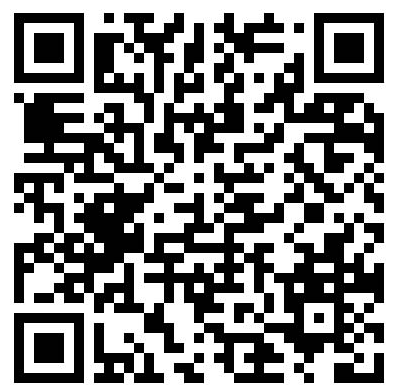 